Ҡ А Р А Р                                                                  РЕШЕНИЕ  «28» апрель 2023й.                       № 43/328                       «28» апреля 2023г.О предложении кандидатур для назначения в составы участковых избирательных комиссии     В соответствии с частью 4  статьи 27 Федерального закона «Об основных гарантиях избирательных прав и права на участие в референдуме граждан Российской Федерации»  Совет сельского поселения  РЕШИЛ:		1. Предложить территориальной избирательной комиссии муниципального района Шаранский район назначить в состав участковых избирательных комиссии  с правом решающего голоса              -  на Дмитриево-Полянский избирательный участок:Иванову Кристину Дмитриевну – специалиста 1 категории сельского поселения Дмитриево-Полянский сельсовет- на Источниковский избирательный  участок:Пастухову Ярославну Сергеевну– учителя МБОУ СОШ №2 с.Шаран муниципального района  Шаранский район РБ        2. Предложить территориальной избирательной комиссии муниципального района Шаранский район назначить в состав резерва участковых избирательных комиссии  с правом решающего голоса              -  на Дмитриево-Полянский избирательный участок:Никифорову Снежану Тимеряновну - специалиста 1 категории сельского поселения Дмитриево-Полянский сельсовет2. Направить данное решение в территориальную избирательную комиссию  муниципального района Шаранский район в срок до 10 мая 2023 года. БАШКОРТОСТАН  РЕСПУБЛИКАҺЫШАРАН  РАЙОНЫ МУНИЦИПАЛЬ РАЙОНЫНЫҢДМИТРИЕВА ПОЛЯНА АУЫЛ СОВЕТЫАУЫЛ БИЛӘМӘҺЕ СОВЕТЫ452630,  ДМИТРИЕВА ПОЛЯНА АУЫЛЫ, БАҪЫУ УРАМЫ, 2АТЕЛ.(34769) 2-68-00, EMAIL: DMPOLSS@YANDEX.RU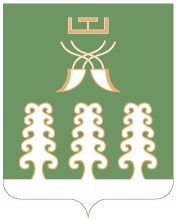 РЕСПУБЛИКА  БАШКОРТОСТАНСОВЕТ СЕЛЬСКОГО ПОСЕЛЕНИЯДМИТРИЕВО-ПОЛЯНСКИЙ СЕЛЬСОВЕТМУНИЦИПАЛЬНОГО РАЙОНАШАРАНСКИЙ РАЙОН452630, Д. ДМИТРИЕВА ПОЛЯНА, УЛИЦА ПОЛЕВАЯ, 2АТЕЛ.(34769) 2-68-00, EMAIL: DMPOLSS@YANDEX.RUГлава сельского поселения:                                               И.Р.Галиев________       Г.А.Ахмадеев           (подпись)                         